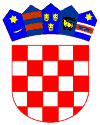           REPUBLIKA HRVATSKA                                                        OSJEČKO-BARANJSKA ŽUPANIJA                                                               Obrazac 1 natječaj za prijavu projekata i institucionalnu podršku vjerskim zajednicama za 2023. godinu 		iz proračuna Općine VladislavciObrazac opisa programa ili projekta  
Datum objave  natječaja: 13. srpnja 2023. godineRok za dostavu prijava na natječaj: 14. kolovoza 2023. godineMolimo Vas da prije ispunjavanja Obrasca pažljivo pročitate Upute za prijavu na natječaj za prijavu projekata udruga za 2023. godinu iz proračuna Općine VladislavciObrazac pažljivo popunite i što je moguće jasnije da bi se mogla napraviti procjena kvalitete prijedloga projekta/programa. Budite precizni i navedite dovoljno detalja koji će omogućiti jasnoću prijedloga. Molimo da obrazac popunite korištenjem računalaKategorija javnog natječaja za koju se prijavljuje (zaokružiti samo jednu odabranu kategoriju)Kapitalne donacije vjerskim zajednicamaMP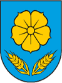 OPĆINA VLADISLAVCII.OPĆI PODACI O PRIJAVITELJU PROJEKTA/PROGRAMA RADA I PARTNERIMAOPĆI PODACI O PRIJAVITELJU PROJEKTA/PROGRAMA RADA I PARTNERIMAOPĆI PODACI O PRIJAVITELJU PROJEKTA/PROGRAMA RADA I PARTNERIMAOPĆI PODACI O PRIJAVITELJU PROJEKTA/PROGRAMA RADA I PARTNERIMAOPĆI PODACI O PRIJAVITELJU PROJEKTA/PROGRAMA RADA I PARTNERIMAOPĆI PODACI O PRIJAVITELJU PROJEKTA/PROGRAMA RADA I PARTNERIMAOPĆI PODACI O PRIJAVITELJU PROJEKTA/PROGRAMA RADA I PARTNERIMAOPĆI PODACI O PRIJAVITELJU PROJEKTA/PROGRAMA RADA I PARTNERIMAOPĆI PODACI O PRIJAVITELJU PROJEKTA/PROGRAMA RADA I PARTNERIMAOPĆI PODACI O PRIJAVITELJU PROJEKTA/PROGRAMA RADA I PARTNERIMAOPĆI PODACI O PRIJAVITELJU PROJEKTA/PROGRAMA RADA I PARTNERIMAOPĆI PODACI O PRIJAVITELJU PROJEKTA/PROGRAMA RADA I PARTNERIMAOPĆI PODACI O PRIJAVITELJU PROJEKTA/PROGRAMA RADA I PARTNERIMAOPĆI PODACI O PRIJAVITELJU PROJEKTA/PROGRAMA RADA I PARTNERIMAOPĆI PODACI O PRIJAVITELJU PROJEKTA/PROGRAMA RADA I PARTNERIMAOSNOVNI PODACI O ORGANIZACIJI – PRIJAVITELJU OSNOVNI PODACI O ORGANIZACIJI – PRIJAVITELJU OSNOVNI PODACI O ORGANIZACIJI – PRIJAVITELJU OSNOVNI PODACI O ORGANIZACIJI – PRIJAVITELJU OSNOVNI PODACI O ORGANIZACIJI – PRIJAVITELJU OSNOVNI PODACI O ORGANIZACIJI – PRIJAVITELJU OSNOVNI PODACI O ORGANIZACIJI – PRIJAVITELJU OSNOVNI PODACI O ORGANIZACIJI – PRIJAVITELJU OSNOVNI PODACI O ORGANIZACIJI – PRIJAVITELJU OSNOVNI PODACI O ORGANIZACIJI – PRIJAVITELJU OSNOVNI PODACI O ORGANIZACIJI – PRIJAVITELJU OSNOVNI PODACI O ORGANIZACIJI – PRIJAVITELJU OSNOVNI PODACI O ORGANIZACIJI – PRIJAVITELJU OSNOVNI PODACI O ORGANIZACIJI – PRIJAVITELJU OSNOVNI PODACI O ORGANIZACIJI – PRIJAVITELJU 1.Naziv organizacijeNaziv organizacijeNaziv organizacijeNaziv organizacijeNaziv organizacije2.Adresa (ulica i broj)Adresa (ulica i broj)Adresa (ulica i broj)Adresa (ulica i broj)Adresa (ulica i broj)3.Poštanski broj i sjedištePoštanski broj i sjedištePoštanski broj i sjedištePoštanski broj i sjedištePoštanski broj i sjedište4.Ime i prezime  osobe ovlaštene za zastupanje i dužnost koju obavlja (npr. predsjednik/-ca)Ime i prezime  osobe ovlaštene za zastupanje i dužnost koju obavlja (npr. predsjednik/-ca)Ime i prezime  osobe ovlaštene za zastupanje i dužnost koju obavlja (npr. predsjednik/-ca)Ime i prezime  osobe ovlaštene za zastupanje i dužnost koju obavlja (npr. predsjednik/-ca)Ime i prezime  osobe ovlaštene za zastupanje i dužnost koju obavlja (npr. predsjednik/-ca)5.TelefonTelefonTelefonTelefonTelefon6.6.MobitelMobitel7.  Adresa e-pošteAdresa e-pošteAdresa e-pošteAdresa e-pošteAdresa e-pošte8.Broj žiro-računa i naziv banke (IBAN)Broj žiro-računa i naziv banke (IBAN)Broj žiro-računa i naziv banke (IBAN)Broj žiro-računa i naziv banke (IBAN)Broj žiro-računa i naziv banke (IBAN)9.OIB (osobni identifikacijski broj)OIB (osobni identifikacijski broj)OIB (osobni identifikacijski broj)OIB (osobni identifikacijski broj)OIB (osobni identifikacijski broj)10.RNO (broj u Registru neprofitnih organizacija)RNO (broj u Registru neprofitnih organizacija)RNO (broj u Registru neprofitnih organizacija)RNO (broj u Registru neprofitnih organizacija)RNO (broj u Registru neprofitnih organizacija)11.Ciljevi osnivanja, sukladno StatutuCiljevi osnivanja, sukladno StatutuCiljevi osnivanja, sukladno StatutuCiljevi osnivanja, sukladno StatutuCiljevi osnivanja, sukladno Statutu12.Svrha i područje djelovanjaSvrha i područje djelovanjaSvrha i područje djelovanjaSvrha i područje djelovanjaSvrha i područje djelovanja13.Djelatnost(i) organizacije, sukladno StatutuDjelatnost(i) organizacije, sukladno StatutuDjelatnost(i) organizacije, sukladno StatutuDjelatnost(i) organizacije, sukladno StatutuDjelatnost(i) organizacije, sukladno Statutu14.Ukupan broj (upisati broj)Ukupan broj (upisati broj)Ukupan broj (upisati broj)Ukupan broj (upisati broj)Ukupan broj (upisati broj)članovačlanova15.Broj zaposlenih na dan prijave projekta/programa (ukoliko ima, upisati broj)Broj zaposlenih na dan prijave projekta/programa (ukoliko ima, upisati broj)Broj zaposlenih na dan prijave projekta/programa (ukoliko ima, upisati broj)Broj zaposlenih na dan prijave projekta/programa (ukoliko ima, upisati broj)Broj zaposlenih na dan prijave projekta/programa (ukoliko ima, upisati broj)na određenona određenona određenona određenona neodređenona neodređeno16.Ukupno ostvareni prihod organizacije u godini koja prethodi godini raspisivanja poziva (upišite iznos)Ukupno ostvareni prihod organizacije u godini koja prethodi godini raspisivanja poziva (upišite iznos)Ukupno ostvareni prihod organizacije u godini koja prethodi godini raspisivanja poziva (upišite iznos)Ukupno ostvareni prihod organizacije u godini koja prethodi godini raspisivanja poziva (upišite iznos)Ukupno ostvareni prihod organizacije u godini koja prethodi godini raspisivanja poziva (upišite iznos)17.Od toga ostvareno od (upišite iznos)Od toga ostvareno od (upišite iznos)Od toga ostvareno od (upišite iznos)Od toga ostvareno od (upišite iznos)Od toga ostvareno od (upišite iznos)Od toga ostvareno od (upišite iznos)Od toga ostvareno od (upišite iznos)Od toga ostvareno od (upišite iznos)Od toga ostvareno od (upišite iznos)Od toga ostvareno od (upišite iznos)Od toga ostvareno od (upišite iznos)Od toga ostvareno od (upišite iznos)Od toga ostvareno od (upišite iznos)Od toga ostvareno od (upišite iznos)Od toga ostvareno od (upišite iznos)a)donacija državnog proračunadonacija državnog proračunadonacija državnog proračunadonacija državnog proračunadonacija državnog proračunab)donacija iz proračuna jedinica lokane i područne (regionalne) samoupravedonacija iz proračuna jedinica lokane i područne (regionalne) samoupravedonacija iz proračuna jedinica lokane i područne (regionalne) samoupravedonacija iz proračuna jedinica lokane i područne (regionalne) samoupravedonacija iz proračuna jedinica lokane i područne (regionalne) samoupravec)inozemnih vlada i međunarodnih organizacijainozemnih vlada i međunarodnih organizacijainozemnih vlada i međunarodnih organizacijainozemnih vlada i međunarodnih organizacijainozemnih vlada i međunarodnih organizacijad)trgovačkih društava i ostalih pravnih osobatrgovačkih društava i ostalih pravnih osobatrgovačkih društava i ostalih pravnih osobatrgovačkih društava i ostalih pravnih osobatrgovačkih društava i ostalih pravnih osobae)građana i kućanstavagrađana i kućanstavagrađana i kućanstavagrađana i kućanstavagrađana i kućanstavaf)povezanih neprofitnih organizacijapovezanih neprofitnih organizacijapovezanih neprofitnih organizacijapovezanih neprofitnih organizacijapovezanih neprofitnih organizacijag)prihoda od članarineprihoda od članarineprihoda od članarineprihoda od članarineprihoda od članarineh)prihoda iz EU fondovaprihoda iz EU fondovaprihoda iz EU fondovaprihoda iz EU fondovaprihoda iz EU fondova18.Navedite podatke o  partnerskoj organizaciji ukoliko se projekt/program prijavljuje u partnerstvu: (ukoliko je potrebno dodajte nove retke)Navedite podatke o  partnerskoj organizaciji ukoliko se projekt/program prijavljuje u partnerstvu: (ukoliko je potrebno dodajte nove retke)Navedite podatke o  partnerskoj organizaciji ukoliko se projekt/program prijavljuje u partnerstvu: (ukoliko je potrebno dodajte nove retke)Navedite podatke o  partnerskoj organizaciji ukoliko se projekt/program prijavljuje u partnerstvu: (ukoliko je potrebno dodajte nove retke)Navedite podatke o  partnerskoj organizaciji ukoliko se projekt/program prijavljuje u partnerstvu: (ukoliko je potrebno dodajte nove retke)Navedite podatke o  partnerskoj organizaciji ukoliko se projekt/program prijavljuje u partnerstvu: (ukoliko je potrebno dodajte nove retke)Navedite podatke o  partnerskoj organizaciji ukoliko se projekt/program prijavljuje u partnerstvu: (ukoliko je potrebno dodajte nove retke)Navedite podatke o  partnerskoj organizaciji ukoliko se projekt/program prijavljuje u partnerstvu: (ukoliko je potrebno dodajte nove retke)Navedite podatke o  partnerskoj organizaciji ukoliko se projekt/program prijavljuje u partnerstvu: (ukoliko je potrebno dodajte nove retke)Navedite podatke o  partnerskoj organizaciji ukoliko se projekt/program prijavljuje u partnerstvu: (ukoliko je potrebno dodajte nove retke)Navedite podatke o  partnerskoj organizaciji ukoliko se projekt/program prijavljuje u partnerstvu: (ukoliko je potrebno dodajte nove retke)Navedite podatke o  partnerskoj organizaciji ukoliko se projekt/program prijavljuje u partnerstvu: (ukoliko je potrebno dodajte nove retke)Navedite podatke o  partnerskoj organizaciji ukoliko se projekt/program prijavljuje u partnerstvu: (ukoliko je potrebno dodajte nove retke)Navedite podatke o  partnerskoj organizaciji ukoliko se projekt/program prijavljuje u partnerstvu: (ukoliko je potrebno dodajte nove retke)Navedite podatke o  partnerskoj organizaciji ukoliko se projekt/program prijavljuje u partnerstvu: (ukoliko je potrebno dodajte nove retke)I. PARTNERSKA ORGANIZACIJA (ukoliko se projekti provode s partnerima)I. PARTNERSKA ORGANIZACIJA (ukoliko se projekti provode s partnerima)I. PARTNERSKA ORGANIZACIJA (ukoliko se projekti provode s partnerima)I. PARTNERSKA ORGANIZACIJA (ukoliko se projekti provode s partnerima)I. PARTNERSKA ORGANIZACIJA (ukoliko se projekti provode s partnerima)I. PARTNERSKA ORGANIZACIJA (ukoliko se projekti provode s partnerima)I. PARTNERSKA ORGANIZACIJA (ukoliko se projekti provode s partnerima)I. PARTNERSKA ORGANIZACIJA (ukoliko se projekti provode s partnerima)I. PARTNERSKA ORGANIZACIJA (ukoliko se projekti provode s partnerima)I. PARTNERSKA ORGANIZACIJA (ukoliko se projekti provode s partnerima)I. PARTNERSKA ORGANIZACIJA (ukoliko se projekti provode s partnerima)I. PARTNERSKA ORGANIZACIJA (ukoliko se projekti provode s partnerima)I. PARTNERSKA ORGANIZACIJA (ukoliko se projekti provode s partnerima)I. PARTNERSKA ORGANIZACIJA (ukoliko se projekti provode s partnerima)I. PARTNERSKA ORGANIZACIJA (ukoliko se projekti provode s partnerima)DA                                         NE       DA                                         NE       DA                                         NE       DA                                         NE       DA                                         NE       DA                                         NE       DA                                         NE       DA                                         NE       DA                                         NE       Broj partnera:           Broj partnera:           Broj partnera:           Broj partnera:           Broj partnera:           Broj partnera:           19.Naziv organizacije partnera:Naziv organizacije partnera:Naziv organizacije partnera:Naziv organizacije partnera:Naziv organizacije partnera:21.Ime i prezime osobe ovlaštene za zastupanje i dužnost koju obavlja:Ime i prezime osobe ovlaštene za zastupanje i dužnost koju obavlja:Ime i prezime osobe ovlaštene za zastupanje i dužnost koju obavlja:Ime i prezime osobe ovlaštene za zastupanje i dužnost koju obavlja:Ime i prezime osobe ovlaštene za zastupanje i dužnost koju obavlja:22.Telefon:Telefon:Telefon:Telefon:Telefon:23.Mobitel:Mobitel:Mobitel:Mobitel:Mobitel:24.Adresa e-pošte:Adresa e-pošte:Adresa e-pošte:Adresa e-pošte:Adresa e-pošte:25.Registarski broj:Registarski broj:Registarski broj:Registarski broj:Registarski broj:26.Djelatnost organizacijeDjelatnost organizacijeDjelatnost organizacijeDjelatnost organizacijeDjelatnost organizacije27.OIB (osobni  identifikacijski broj)OIB (osobni  identifikacijski broj)OIB (osobni  identifikacijski broj)OIB (osobni  identifikacijski broj)II. PODACI O PROJEKTIMA/PROGRAMIMAII. PODACI O PROJEKTIMA/PROGRAMIMAII. PODACI O PROJEKTIMA/PROGRAMIMAII. PODACI O PROJEKTIMA/PROGRAMIMAII. PODACI O PROJEKTIMA/PROGRAMIMAII. PODACI O PROJEKTIMA/PROGRAMIMAII. PODACI O PROJEKTIMA/PROGRAMIMAII. PODACI O PROJEKTIMA/PROGRAMIMAII. PODACI O PROJEKTIMA/PROGRAMIMAII. PODACI O PROJEKTIMA/PROGRAMIMAII. PODACI O PROJEKTIMA/PROGRAMIMAII. PODACI O PROJEKTIMA/PROGRAMIMAII. PODACI O PROJEKTIMA/PROGRAMIMAII. PODACI O PROJEKTIMA/PROGRAMIMAII. PODACI O PROJEKTIMA/PROGRAMIMA28.Naziv projekata/programa koje planirate provoditiNaziv projekata/programa koje planirate provoditiNaziv projekata/programa koje planirate provoditiNaziv projekata/programa koje planirate provoditiNaziv projekata/programa koje planirate provoditiNaziv projekata/programa koje planirate provoditiNaziv projekata/programa koje planirate provoditiNaziv projekata/programa koje planirate provoditiNaziv projekata/programa koje planirate provoditiNaziv projekata/programa koje planirate provoditiNaziv projekata/programa koje planirate provoditiNaziv projekata/programa koje planirate provoditiNaziv projekata/programa koje planirate provoditiNaziv projekata/programa koje planirate provoditiNaziv projekata/programa koje planirate provoditi29.Sažetak projekta/programa ili rada  (ukratko predstavite osnovne informacije o  radu udruge u najviše 30 riječi)Sažetak projekta/programa ili rada  (ukratko predstavite osnovne informacije o  radu udruge u najviše 30 riječi)Sažetak projekta/programa ili rada  (ukratko predstavite osnovne informacije o  radu udruge u najviše 30 riječi)Sažetak projekta/programa ili rada  (ukratko predstavite osnovne informacije o  radu udruge u najviše 30 riječi)Sažetak projekta/programa ili rada  (ukratko predstavite osnovne informacije o  radu udruge u najviše 30 riječi)Sažetak projekta/programa ili rada  (ukratko predstavite osnovne informacije o  radu udruge u najviše 30 riječi)Sažetak projekta/programa ili rada  (ukratko predstavite osnovne informacije o  radu udruge u najviše 30 riječi)Sažetak projekta/programa ili rada  (ukratko predstavite osnovne informacije o  radu udruge u najviše 30 riječi)Sažetak projekta/programa ili rada  (ukratko predstavite osnovne informacije o  radu udruge u najviše 30 riječi)Sažetak projekta/programa ili rada  (ukratko predstavite osnovne informacije o  radu udruge u najviše 30 riječi)Sažetak projekta/programa ili rada  (ukratko predstavite osnovne informacije o  radu udruge u najviše 30 riječi)Sažetak projekta/programa ili rada  (ukratko predstavite osnovne informacije o  radu udruge u najviše 30 riječi)Sažetak projekta/programa ili rada  (ukratko predstavite osnovne informacije o  radu udruge u najviše 30 riječi)Sažetak projekta/programa ili rada  (ukratko predstavite osnovne informacije o  radu udruge u najviše 30 riječi)Sažetak projekta/programa ili rada  (ukratko predstavite osnovne informacije o  radu udruge u najviše 30 riječi)30.Predviđeno trajanje provedbe projekta/programa u mjesecima:Predviđeno trajanje provedbe projekta/programa u mjesecima:Predviđeno trajanje provedbe projekta/programa u mjesecima:Predviđeno trajanje provedbe projekta/programa u mjesecima:Predviđeno trajanje provedbe projekta/programa u mjesecima:Predviđeno trajanje provedbe projekta/programa u mjesecima:Predviđeno trajanje provedbe projekta/programa u mjesecima:Predviđeno trajanje provedbe projekta/programa u mjesecima:Predviđeno trajanje provedbe projekta/programa u mjesecima:Predviđeno trajanje provedbe projekta/programa u mjesecima:Predviđeno trajanje provedbe projekta/programa u mjesecima:Predviđeno trajanje provedbe projekta/programa u mjesecima:Predviđeno trajanje provedbe projekta/programa u mjesecima:Predviđeno trajanje provedbe projekta/programa u mjesecima:Predviđeno trajanje provedbe projekta/programa u mjesecima:31.Ukupan iznos potreban za provedbu projekta/programa:Ukupan iznos potreban za provedbu projekta/programa:Ukupan iznos potreban za provedbu projekta/programa:Ukupan iznos potreban za provedbu projekta/programa:Ukupan iznos potreban za provedbu projekta/programa:Ukupan iznos potreban za provedbu projekta/programa:Ukupan iznos potreban za provedbu projekta/programa:Ukupan iznos potreban za provedbu projekta/programa:Ukupan iznos potreban za provedbu projekta/programa:31.1.Iznos koji se traži od {davatelja financijskih sredstava} (do __% ukupne vrijednosti projekta/programa)Iznos koji se traži od {davatelja financijskih sredstava} (do __% ukupne vrijednosti projekta/programa)Iznos koji se traži od {davatelja financijskih sredstava} (do __% ukupne vrijednosti projekta/programa)Iznos koji se traži od {davatelja financijskih sredstava} (do __% ukupne vrijednosti projekta/programa)Iznos koji se traži od {davatelja financijskih sredstava} (do __% ukupne vrijednosti projekta/programa)Iznos koji se traži od {davatelja financijskih sredstava} (do __% ukupne vrijednosti projekta/programa)Iznos koji se traži od {davatelja financijskih sredstava} (do __% ukupne vrijednosti projekta/programa)Iznos koji se traži od {davatelja financijskih sredstava} (do __% ukupne vrijednosti projekta/programa)Iznos koji se traži od {davatelja financijskih sredstava} (do __% ukupne vrijednosti projekta/programa)31.2.Je li za provedbu zatražen ili osiguran iznos iz javnih izvora (tijela državne uprave i/ili jedinice lokalne i područne (regionalne) samouprave, iz fondova Europske unije ili od drugih donatora za provedbu ovog projekta (navesti ukupne iznose za prijavitelje i partnere ako ih imaju i dodati potrebne retke u obrascu)Je li za provedbu zatražen ili osiguran iznos iz javnih izvora (tijela državne uprave i/ili jedinice lokalne i područne (regionalne) samouprave, iz fondova Europske unije ili od drugih donatora za provedbu ovog projekta (navesti ukupne iznose za prijavitelje i partnere ako ih imaju i dodati potrebne retke u obrascu)Je li za provedbu zatražen ili osiguran iznos iz javnih izvora (tijela državne uprave i/ili jedinice lokalne i područne (regionalne) samouprave, iz fondova Europske unije ili od drugih donatora za provedbu ovog projekta (navesti ukupne iznose za prijavitelje i partnere ako ih imaju i dodati potrebne retke u obrascu)Je li za provedbu zatražen ili osiguran iznos iz javnih izvora (tijela državne uprave i/ili jedinice lokalne i područne (regionalne) samouprave, iz fondova Europske unije ili od drugih donatora za provedbu ovog projekta (navesti ukupne iznose za prijavitelje i partnere ako ih imaju i dodati potrebne retke u obrascu)Je li za provedbu zatražen ili osiguran iznos iz javnih izvora (tijela državne uprave i/ili jedinice lokalne i područne (regionalne) samouprave, iz fondova Europske unije ili od drugih donatora za provedbu ovog projekta (navesti ukupne iznose za prijavitelje i partnere ako ih imaju i dodati potrebne retke u obrascu)Je li za provedbu zatražen ili osiguran iznos iz javnih izvora (tijela državne uprave i/ili jedinice lokalne i područne (regionalne) samouprave, iz fondova Europske unije ili od drugih donatora za provedbu ovog projekta (navesti ukupne iznose za prijavitelje i partnere ako ih imaju i dodati potrebne retke u obrascu)Je li za provedbu zatražen ili osiguran iznos iz javnih izvora (tijela državne uprave i/ili jedinice lokalne i područne (regionalne) samouprave, iz fondova Europske unije ili od drugih donatora za provedbu ovog projekta (navesti ukupne iznose za prijavitelje i partnere ako ih imaju i dodati potrebne retke u obrascu)Je li za provedbu zatražen ili osiguran iznos iz javnih izvora (tijela državne uprave i/ili jedinice lokalne i područne (regionalne) samouprave, iz fondova Europske unije ili od drugih donatora za provedbu ovog projekta (navesti ukupne iznose za prijavitelje i partnere ako ih imaju i dodati potrebne retke u obrascu)Je li za provedbu zatražen ili osiguran iznos iz javnih izvora (tijela državne uprave i/ili jedinice lokalne i područne (regionalne) samouprave, iz fondova Europske unije ili od drugih donatora za provedbu ovog projekta (navesti ukupne iznose za prijavitelje i partnere ako ih imaju i dodati potrebne retke u obrascu)Je li za provedbu zatražen ili osiguran iznos iz javnih izvora (tijela državne uprave i/ili jedinice lokalne i područne (regionalne) samouprave, iz fondova Europske unije ili od drugih donatora za provedbu ovog projekta (navesti ukupne iznose za prijavitelje i partnere ako ih imaju i dodati potrebne retke u obrascu)Je li za provedbu zatražen ili osiguran iznos iz javnih izvora (tijela državne uprave i/ili jedinice lokalne i područne (regionalne) samouprave, iz fondova Europske unije ili od drugih donatora za provedbu ovog projekta (navesti ukupne iznose za prijavitelje i partnere ako ih imaju i dodati potrebne retke u obrascu)Je li za provedbu zatražen ili osiguran iznos iz javnih izvora (tijela državne uprave i/ili jedinice lokalne i područne (regionalne) samouprave, iz fondova Europske unije ili od drugih donatora za provedbu ovog projekta (navesti ukupne iznose za prijavitelje i partnere ako ih imaju i dodati potrebne retke u obrascu)Je li za provedbu zatražen ili osiguran iznos iz javnih izvora (tijela državne uprave i/ili jedinice lokalne i područne (regionalne) samouprave, iz fondova Europske unije ili od drugih donatora za provedbu ovog projekta (navesti ukupne iznose za prijavitelje i partnere ako ih imaju i dodati potrebne retke u obrascu)Je li za provedbu zatražen ili osiguran iznos iz javnih izvora (tijela državne uprave i/ili jedinice lokalne i područne (regionalne) samouprave, iz fondova Europske unije ili od drugih donatora za provedbu ovog projekta (navesti ukupne iznose za prijavitelje i partnere ako ih imaju i dodati potrebne retke u obrascu)Je li za provedbu zatražen ili osiguran iznos iz javnih izvora (tijela državne uprave i/ili jedinice lokalne i područne (regionalne) samouprave, iz fondova Europske unije ili od drugih donatora za provedbu ovog projekta (navesti ukupne iznose za prijavitelje i partnere ako ih imaju i dodati potrebne retke u obrascu)Da.Ne.Ne.31.3.Ako je odgovor na prethodno pitanje da, navesti koliko je sredstava traženo, a koliko odobreno od pojedinog davatelja financijskih sredstava (dodati nove retke po potrebi):Ako je odgovor na prethodno pitanje da, navesti koliko je sredstava traženo, a koliko odobreno od pojedinog davatelja financijskih sredstava (dodati nove retke po potrebi):Ako je odgovor na prethodno pitanje da, navesti koliko je sredstava traženo, a koliko odobreno od pojedinog davatelja financijskih sredstava (dodati nove retke po potrebi):Ako je odgovor na prethodno pitanje da, navesti koliko je sredstava traženo, a koliko odobreno od pojedinog davatelja financijskih sredstava (dodati nove retke po potrebi):Ako je odgovor na prethodno pitanje da, navesti koliko je sredstava traženo, a koliko odobreno od pojedinog davatelja financijskih sredstava (dodati nove retke po potrebi):Ako je odgovor na prethodno pitanje da, navesti koliko je sredstava traženo, a koliko odobreno od pojedinog davatelja financijskih sredstava (dodati nove retke po potrebi):Ako je odgovor na prethodno pitanje da, navesti koliko je sredstava traženo, a koliko odobreno od pojedinog davatelja financijskih sredstava (dodati nove retke po potrebi):Ako je odgovor na prethodno pitanje da, navesti koliko je sredstava traženo, a koliko odobreno od pojedinog davatelja financijskih sredstava (dodati nove retke po potrebi):Ako je odgovor na prethodno pitanje da, navesti koliko je sredstava traženo, a koliko odobreno od pojedinog davatelja financijskih sredstava (dodati nove retke po potrebi):Ako je odgovor na prethodno pitanje da, navesti koliko je sredstava traženo, a koliko odobreno od pojedinog davatelja financijskih sredstava (dodati nove retke po potrebi):Ako je odgovor na prethodno pitanje da, navesti koliko je sredstava traženo, a koliko odobreno od pojedinog davatelja financijskih sredstava (dodati nove retke po potrebi):Ako je odgovor na prethodno pitanje da, navesti koliko je sredstava traženo, a koliko odobreno od pojedinog davatelja financijskih sredstava (dodati nove retke po potrebi):Ako je odgovor na prethodno pitanje da, navesti koliko je sredstava traženo, a koliko odobreno od pojedinog davatelja financijskih sredstava (dodati nove retke po potrebi):Ako je odgovor na prethodno pitanje da, navesti koliko je sredstava traženo, a koliko odobreno od pojedinog davatelja financijskih sredstava (dodati nove retke po potrebi):Ako je odgovor na prethodno pitanje da, navesti koliko je sredstava traženo, a koliko odobreno od pojedinog davatelja financijskih sredstava (dodati nove retke po potrebi):Od koga zatraženo:Od koga zatraženo:Iznos zatraženih sredstava:Iznos zatraženih sredstava:Iznos zatraženih sredstava:Iznos zatraženih sredstava:Iznos zatraženih sredstava:Iznos zatraženih sredstava:Iznos zatraženih sredstava:Od koga dobiveno:Od koga dobiveno:Iznos odobrenih sredstava:Iznos odobrenih sredstava:Iznos odobrenih sredstava:Iznos odobrenih sredstava:Iznos odobrenih sredstava:Iznos odobrenih sredstava:Iznos odobrenih sredstava:32.Opišite mjerljive rezultate koje očekujete po završetku provođenja vašeg projekta/programa.Opišite mjerljive rezultate koje očekujete po završetku provođenja vašeg projekta/programa.Opišite mjerljive rezultate koje očekujete po završetku provođenja vašeg projekta/programa.Opišite mjerljive rezultate koje očekujete po završetku provođenja vašeg projekta/programa.Opišite mjerljive rezultate koje očekujete po završetku provođenja vašeg projekta/programa.Opišite mjerljive rezultate koje očekujete po završetku provođenja vašeg projekta/programa.Opišite mjerljive rezultate koje očekujete po završetku provođenja vašeg projekta/programa.Opišite mjerljive rezultate koje očekujete po završetku provođenja vašeg projekta/programa.Opišite mjerljive rezultate koje očekujete po završetku provođenja vašeg projekta/programa.Opišite mjerljive rezultate koje očekujete po završetku provođenja vašeg projekta/programa.Opišite mjerljive rezultate koje očekujete po završetku provođenja vašeg projekta/programa.Opišite mjerljive rezultate koje očekujete po završetku provođenja vašeg projekta/programa.Opišite mjerljive rezultate koje očekujete po završetku provođenja vašeg projekta/programa.Opišite mjerljive rezultate koje očekujete po završetku provođenja vašeg projekta/programa.Opišite mjerljive rezultate koje očekujete po završetku provođenja vašeg projekta/programa.33.Objasnite na koji način i kojim sadržajima predloženi projekt/program doprinosi lokalnoj zajednici.Objasnite na koji način i kojim sadržajima predloženi projekt/program doprinosi lokalnoj zajednici.Objasnite na koji način i kojim sadržajima predloženi projekt/program doprinosi lokalnoj zajednici.Objasnite na koji način i kojim sadržajima predloženi projekt/program doprinosi lokalnoj zajednici.Objasnite na koji način i kojim sadržajima predloženi projekt/program doprinosi lokalnoj zajednici.Objasnite na koji način i kojim sadržajima predloženi projekt/program doprinosi lokalnoj zajednici.Objasnite na koji način i kojim sadržajima predloženi projekt/program doprinosi lokalnoj zajednici.Objasnite na koji način i kojim sadržajima predloženi projekt/program doprinosi lokalnoj zajednici.Objasnite na koji način i kojim sadržajima predloženi projekt/program doprinosi lokalnoj zajednici.Objasnite na koji način i kojim sadržajima predloženi projekt/program doprinosi lokalnoj zajednici.Objasnite na koji način i kojim sadržajima predloženi projekt/program doprinosi lokalnoj zajednici.Objasnite na koji način i kojim sadržajima predloženi projekt/program doprinosi lokalnoj zajednici.Objasnite na koji način i kojim sadržajima predloženi projekt/program doprinosi lokalnoj zajednici.Objasnite na koji način i kojim sadržajima predloženi projekt/program doprinosi lokalnoj zajednici.Objasnite na koji način i kojim sadržajima predloženi projekt/program doprinosi lokalnoj zajednici.34.	Detaljan opis projekata/programa koje ćete provoditi (najviše 2000 znakova)Detaljan opis projekata/programa koje ćete provoditi (najviše 2000 znakova)Detaljan opis projekata/programa koje ćete provoditi (najviše 2000 znakova)Detaljan opis projekata/programa koje ćete provoditi (najviše 2000 znakova)Detaljan opis projekata/programa koje ćete provoditi (najviše 2000 znakova)Detaljan opis projekata/programa koje ćete provoditi (najviše 2000 znakova)Detaljan opis projekata/programa koje ćete provoditi (najviše 2000 znakova)Detaljan opis projekata/programa koje ćete provoditi (najviše 2000 znakova)Detaljan opis projekata/programa koje ćete provoditi (najviše 2000 znakova)Detaljan opis projekata/programa koje ćete provoditi (najviše 2000 znakova)Detaljan opis projekata/programa koje ćete provoditi (najviše 2000 znakova)Detaljan opis projekata/programa koje ćete provoditi (najviše 2000 znakova)Detaljan opis projekata/programa koje ćete provoditi (najviše 2000 znakova)Detaljan opis projekata/programa koje ćete provoditi (najviše 2000 znakova)Detaljan opis projekata/programa koje ćete provoditi (najviše 2000 znakova)35.Tko su ciljane skupine (skupine na koju projektne/programske aktivnosti izravno utječu) obuhvaćene projektom, njihov broj i struktura (npr. po dobi, spolu i sl.)? Na koji su način obuhvaćeni projektom ili vašim programom kojega provodite? Tko su ciljane skupine (skupine na koju projektne/programske aktivnosti izravno utječu) obuhvaćene projektom, njihov broj i struktura (npr. po dobi, spolu i sl.)? Na koji su način obuhvaćeni projektom ili vašim programom kojega provodite? Tko su ciljane skupine (skupine na koju projektne/programske aktivnosti izravno utječu) obuhvaćene projektom, njihov broj i struktura (npr. po dobi, spolu i sl.)? Na koji su način obuhvaćeni projektom ili vašim programom kojega provodite? Tko su ciljane skupine (skupine na koju projektne/programske aktivnosti izravno utječu) obuhvaćene projektom, njihov broj i struktura (npr. po dobi, spolu i sl.)? Na koji su način obuhvaćeni projektom ili vašim programom kojega provodite? Tko su ciljane skupine (skupine na koju projektne/programske aktivnosti izravno utječu) obuhvaćene projektom, njihov broj i struktura (npr. po dobi, spolu i sl.)? Na koji su način obuhvaćeni projektom ili vašim programom kojega provodite? Tko su ciljane skupine (skupine na koju projektne/programske aktivnosti izravno utječu) obuhvaćene projektom, njihov broj i struktura (npr. po dobi, spolu i sl.)? Na koji su način obuhvaćeni projektom ili vašim programom kojega provodite? Tko su ciljane skupine (skupine na koju projektne/programske aktivnosti izravno utječu) obuhvaćene projektom, njihov broj i struktura (npr. po dobi, spolu i sl.)? Na koji su način obuhvaćeni projektom ili vašim programom kojega provodite? Tko su ciljane skupine (skupine na koju projektne/programske aktivnosti izravno utječu) obuhvaćene projektom, njihov broj i struktura (npr. po dobi, spolu i sl.)? Na koji su način obuhvaćeni projektom ili vašim programom kojega provodite? Tko su ciljane skupine (skupine na koju projektne/programske aktivnosti izravno utječu) obuhvaćene projektom, njihov broj i struktura (npr. po dobi, spolu i sl.)? Na koji su način obuhvaćeni projektom ili vašim programom kojega provodite? Tko su ciljane skupine (skupine na koju projektne/programske aktivnosti izravno utječu) obuhvaćene projektom, njihov broj i struktura (npr. po dobi, spolu i sl.)? Na koji su način obuhvaćeni projektom ili vašim programom kojega provodite? Tko su ciljane skupine (skupine na koju projektne/programske aktivnosti izravno utječu) obuhvaćene projektom, njihov broj i struktura (npr. po dobi, spolu i sl.)? Na koji su način obuhvaćeni projektom ili vašim programom kojega provodite? Tko su ciljane skupine (skupine na koju projektne/programske aktivnosti izravno utječu) obuhvaćene projektom, njihov broj i struktura (npr. po dobi, spolu i sl.)? Na koji su način obuhvaćeni projektom ili vašim programom kojega provodite? Tko su ciljane skupine (skupine na koju projektne/programske aktivnosti izravno utječu) obuhvaćene projektom, njihov broj i struktura (npr. po dobi, spolu i sl.)? Na koji su način obuhvaćeni projektom ili vašim programom kojega provodite? Tko su ciljane skupine (skupine na koju projektne/programske aktivnosti izravno utječu) obuhvaćene projektom, njihov broj i struktura (npr. po dobi, spolu i sl.)? Na koji su način obuhvaćeni projektom ili vašim programom kojega provodite? Tko su ciljane skupine (skupine na koju projektne/programske aktivnosti izravno utječu) obuhvaćene projektom, njihov broj i struktura (npr. po dobi, spolu i sl.)? Na koji su način obuhvaćeni projektom ili vašim programom kojega provodite? 36.Tko su krajnji korisnici projekta (pojedinci, skupine, organizacije koje nisu izravno uključene u provedbu projekta, već on na njih ima posredan utjecaj)? Tko su krajnji korisnici projekta (pojedinci, skupine, organizacije koje nisu izravno uključene u provedbu projekta, već on na njih ima posredan utjecaj)? Tko su krajnji korisnici projekta (pojedinci, skupine, organizacije koje nisu izravno uključene u provedbu projekta, već on na njih ima posredan utjecaj)? Tko su krajnji korisnici projekta (pojedinci, skupine, organizacije koje nisu izravno uključene u provedbu projekta, već on na njih ima posredan utjecaj)? Tko su krajnji korisnici projekta (pojedinci, skupine, organizacije koje nisu izravno uključene u provedbu projekta, već on na njih ima posredan utjecaj)? Tko su krajnji korisnici projekta (pojedinci, skupine, organizacije koje nisu izravno uključene u provedbu projekta, već on na njih ima posredan utjecaj)? Tko su krajnji korisnici projekta (pojedinci, skupine, organizacije koje nisu izravno uključene u provedbu projekta, već on na njih ima posredan utjecaj)? Tko su krajnji korisnici projekta (pojedinci, skupine, organizacije koje nisu izravno uključene u provedbu projekta, već on na njih ima posredan utjecaj)? Tko su krajnji korisnici projekta (pojedinci, skupine, organizacije koje nisu izravno uključene u provedbu projekta, već on na njih ima posredan utjecaj)? Tko su krajnji korisnici projekta (pojedinci, skupine, organizacije koje nisu izravno uključene u provedbu projekta, već on na njih ima posredan utjecaj)? Tko su krajnji korisnici projekta (pojedinci, skupine, organizacije koje nisu izravno uključene u provedbu projekta, već on na njih ima posredan utjecaj)? Tko su krajnji korisnici projekta (pojedinci, skupine, organizacije koje nisu izravno uključene u provedbu projekta, već on na njih ima posredan utjecaj)? Tko su krajnji korisnici projekta (pojedinci, skupine, organizacije koje nisu izravno uključene u provedbu projekta, već on na njih ima posredan utjecaj)? Tko su krajnji korisnici projekta (pojedinci, skupine, organizacije koje nisu izravno uključene u provedbu projekta, već on na njih ima posredan utjecaj)? Tko su krajnji korisnici projekta (pojedinci, skupine, organizacije koje nisu izravno uključene u provedbu projekta, već on na njih ima posredan utjecaj)? 37.Odgovorne osobe za provedbu projekta/programaOdgovorne osobe za provedbu projekta/programaOdgovorne osobe za provedbu projekta/programaOdgovorne osobe za provedbu projekta/programaOdgovorne osobe za provedbu projekta/programaOdgovorne osobe za provedbu projekta/programaOdgovorne osobe za provedbu projekta/programaOdgovorne osobe za provedbu projekta/programaOdgovorne osobe za provedbu projekta/programaOdgovorne osobe za provedbu projekta/programaOdgovorne osobe za provedbu projekta/programaOdgovorne osobe za provedbu projekta/programaOdgovorne osobe za provedbu projekta/programaOdgovorne osobe za provedbu projekta/programaOdgovorne osobe za provedbu projekta/programaa)Voditeljica / voditelj projekta/programa (upišite ime i prezime i priložite životopis na propisanom obrascu ukoliko životopis kao prilog obvezan sukladno Uputama za prijavitelje)Voditeljica / voditelj projekta/programa (upišite ime i prezime i priložite životopis na propisanom obrascu ukoliko životopis kao prilog obvezan sukladno Uputama za prijavitelje)Voditeljica / voditelj projekta/programa (upišite ime i prezime i priložite životopis na propisanom obrascu ukoliko životopis kao prilog obvezan sukladno Uputama za prijavitelje)b).Broj volontera koji sudjeluju u provedbi projekta/programa (navedite broj volontera i broj predviđenih volonterskih sati u projektu/programu)Broj volontera koji sudjeluju u provedbi projekta/programa (navedite broj volontera i broj predviđenih volonterskih sati u projektu/programu)Broj volontera koji sudjeluju u provedbi projekta/programa (navedite broj volontera i broj predviđenih volonterskih sati u projektu/programu)III.VREDNOVANJE REZULTATA VREDNOVANJE REZULTATA VREDNOVANJE REZULTATA VREDNOVANJE REZULTATA VREDNOVANJE REZULTATA VREDNOVANJE REZULTATA VREDNOVANJE REZULTATA VREDNOVANJE REZULTATA VREDNOVANJE REZULTATA VREDNOVANJE REZULTATA VREDNOVANJE REZULTATA VREDNOVANJE REZULTATA VREDNOVANJE REZULTATA VREDNOVANJE REZULTATA VREDNOVANJE REZULTATA 38. Opišite na koji će se način izvršiti praćenje i vrednovanje postignuća rezultata projekta/programa i njegov utjecaj na lokalnu zajednicu.Opišite na koji će se način izvršiti praćenje i vrednovanje postignuća rezultata projekta/programa i njegov utjecaj na lokalnu zajednicu.Opišite na koji će se način izvršiti praćenje i vrednovanje postignuća rezultata projekta/programa i njegov utjecaj na lokalnu zajednicu.Opišite na koji će se način izvršiti praćenje i vrednovanje postignuća rezultata projekta/programa i njegov utjecaj na lokalnu zajednicu.Opišite na koji će se način izvršiti praćenje i vrednovanje postignuća rezultata projekta/programa i njegov utjecaj na lokalnu zajednicu.Opišite na koji će se način izvršiti praćenje i vrednovanje postignuća rezultata projekta/programa i njegov utjecaj na lokalnu zajednicu.Opišite na koji će se način izvršiti praćenje i vrednovanje postignuća rezultata projekta/programa i njegov utjecaj na lokalnu zajednicu.Opišite na koji će se način izvršiti praćenje i vrednovanje postignuća rezultata projekta/programa i njegov utjecaj na lokalnu zajednicu.Opišite na koji će se način izvršiti praćenje i vrednovanje postignuća rezultata projekta/programa i njegov utjecaj na lokalnu zajednicu.Opišite na koji će se način izvršiti praćenje i vrednovanje postignuća rezultata projekta/programa i njegov utjecaj na lokalnu zajednicu.Opišite na koji će se način izvršiti praćenje i vrednovanje postignuća rezultata projekta/programa i njegov utjecaj na lokalnu zajednicu.Opišite na koji će se način izvršiti praćenje i vrednovanje postignuća rezultata projekta/programa i njegov utjecaj na lokalnu zajednicu.Opišite na koji će se način izvršiti praćenje i vrednovanje postignuća rezultata projekta/programa i njegov utjecaj na lokalnu zajednicu.Opišite na koji će se način izvršiti praćenje i vrednovanje postignuća rezultata projekta/programa i njegov utjecaj na lokalnu zajednicu.Opišite na koji će se način izvršiti praćenje i vrednovanje postignuća rezultata projekta/programa i njegov utjecaj na lokalnu zajednicu.IV.ODRŽIVOST PROJEKTA/PROGRAMAODRŽIVOST PROJEKTA/PROGRAMAODRŽIVOST PROJEKTA/PROGRAMAODRŽIVOST PROJEKTA/PROGRAMAODRŽIVOST PROJEKTA/PROGRAMAODRŽIVOST PROJEKTA/PROGRAMAODRŽIVOST PROJEKTA/PROGRAMAODRŽIVOST PROJEKTA/PROGRAMAODRŽIVOST PROJEKTA/PROGRAMAODRŽIVOST PROJEKTA/PROGRAMAODRŽIVOST PROJEKTA/PROGRAMAODRŽIVOST PROJEKTA/PROGRAMAODRŽIVOST PROJEKTA/PROGRAMAODRŽIVOST PROJEKTA/PROGRAMAODRŽIVOST PROJEKTA/PROGRAMA39.Opišite planira li se i na koji će se način osigurati održivost projekta/programa nakon isteka financijske podrške Općine. Hoće li se i kako će se projekt provoditi i bez sredstava Općine?Opišite planira li se i na koji će se način osigurati održivost projekta/programa nakon isteka financijske podrške Općine. Hoće li se i kako će se projekt provoditi i bez sredstava Općine?Opišite planira li se i na koji će se način osigurati održivost projekta/programa nakon isteka financijske podrške Općine. Hoće li se i kako će se projekt provoditi i bez sredstava Općine?Opišite planira li se i na koji će se način osigurati održivost projekta/programa nakon isteka financijske podrške Općine. Hoće li se i kako će se projekt provoditi i bez sredstava Općine?Opišite planira li se i na koji će se način osigurati održivost projekta/programa nakon isteka financijske podrške Općine. Hoće li se i kako će se projekt provoditi i bez sredstava Općine?Opišite planira li se i na koji će se način osigurati održivost projekta/programa nakon isteka financijske podrške Općine. Hoće li se i kako će se projekt provoditi i bez sredstava Općine?Opišite planira li se i na koji će se način osigurati održivost projekta/programa nakon isteka financijske podrške Općine. Hoće li se i kako će se projekt provoditi i bez sredstava Općine?Opišite planira li se i na koji će se način osigurati održivost projekta/programa nakon isteka financijske podrške Općine. Hoće li se i kako će se projekt provoditi i bez sredstava Općine?Opišite planira li se i na koji će se način osigurati održivost projekta/programa nakon isteka financijske podrške Općine. Hoće li se i kako će se projekt provoditi i bez sredstava Općine?Opišite planira li se i na koji će se način osigurati održivost projekta/programa nakon isteka financijske podrške Općine. Hoće li se i kako će se projekt provoditi i bez sredstava Općine?Opišite planira li se i na koji će se način osigurati održivost projekta/programa nakon isteka financijske podrške Općine. Hoće li se i kako će se projekt provoditi i bez sredstava Općine?Opišite planira li se i na koji će se način osigurati održivost projekta/programa nakon isteka financijske podrške Općine. Hoće li se i kako će se projekt provoditi i bez sredstava Općine?Opišite planira li se i na koji će se način osigurati održivost projekta/programa nakon isteka financijske podrške Općine. Hoće li se i kako će se projekt provoditi i bez sredstava Općine?Opišite planira li se i na koji će se način osigurati održivost projekta/programa nakon isteka financijske podrške Općine. Hoće li se i kako će se projekt provoditi i bez sredstava Općine?Opišite planira li se i na koji će se način osigurati održivost projekta/programa nakon isteka financijske podrške Općine. Hoće li se i kako će se projekt provoditi i bez sredstava Općine?Ime i prezime voditelja/voditeljice projekta/programa (u organizaciji – prijavitelju)Ime i prezime osobe ovlaštene za zastupanje (u organizaciji – prijavitelju)PotpisPotpis U,2023.